Presentaciones de Shark Tank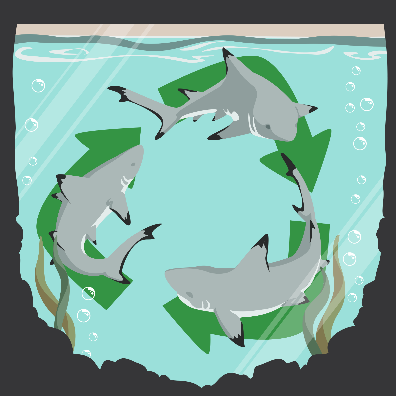 Al ver las presentaciones de tus compañeros, ten en cuenta la siguiente información: Costo: ¿Cuánto costará la fabricación del producto? ¿A qué precio venderán el producto? Riesgos potenciales: ¿Cuáles son los riesgos potenciales asociados a la fabricación y/o uso del producto? Puntos de discusión: ¿Cuáles fueron sus mejores puntos de discusión relacionados con la ciencia detrás del problema? Mejoras: ¿Qué mejoras podrían introducirse en el producto (o en los puntos presentados)?  Nombre del productoNotas